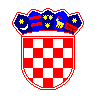 REPUBLIKA HRVATSKA SISAČKO-MOSLAVAČKA ŽUPANIJAOPĆINA DVOR Jedinstveni upravni odjelKLASA: 230-01/23-01/02URBROJ: 2176-8-03-01-23-1Dvor, 10. svibnja 2023.Na temelju članka 18. Pravilnika o financiranju programa i projekata od interesa za opće dobro koje provode udruge na području Općine Dvor (»Službeni vjesnik«, broj 07/21), Jedinstveni upravni odjel Općine Dvor  objavljujeJAVNI NATJEČAJza predlaganje programa javnih potreba u kulturi i sportuna području Općine Dvor u 2023. godiniPREDMET JAVNOG NATJEČAJA 	Predmet ovog Javnog natječaja (u daljnjem tekstu: Javni natječaj) je prikupljanje pisanih prijedloga programa, projekata i aktivnosti udruga koje su registrirane za obavljanje djelatnosti iz područja kulture i sporta, za koje su financijska sredstva osigurana u Proračunu Općine Dvor za 2023. godinu.Sukladno Programu javnih potreba u kulturi Općine Dvor u 2023. godini („Službeni vjesnik“ broj 99/22)  i Programu javnih potreba u sportu Općine Dvor za 2023. godinu („Službeni vjesnik“ broj 99/22) planirano je sufinanciranje programa, projekata i aktivnosti koje doprinose ostvarenju ciljeva i prioriteta definiranih strateškim i planskim dokumentima Općine Dvor na području kulture i sporta.	Javni natječaj se raspisuje za podnošenje prijedloga programa, projekata i aktivnosti u okviru slijedećih djelatnosti:manifestacije udruga,likovne, kazališne, glazbene, književne ili multimedijalne manifestacije,zaštita i očuvanje kulturne i prirodne baštine,sportske manifestacije,djelatnost sportskih udrugaOPĆI CILJEVI JAVNOG NATJEČAJA poticanje raznovrsnosti i kvalitete kulturne ponude na području Općine Dvorpoticanje razvoja djelatnosti u kulturi na području Općine Dvoročuvanje kulturne baštinepoticanje razvoja udruga razvoj sporta i rekreacijePLANIRANA SREDSTVA ZA FINANCIRANJE/SUFINANCIRANJE 	Javnim natječajem planirano je financiranje/sufinanciranje programa, projekata i aktivnosti ukupne vrijednosti 21.899,26 eura.	Za sufinanciranje djelatnosti u kulturi planirano je ukupno 13.272,28 eura, a za programe sportskih udruga planirana su financijska sredstva u iznosu od 8.626,98 eura.PRIHVATLJIVI PRIJAVITELJI 	Na javni natječaj mogu se prijaviti udruge i druge organizacije civilnog društva, koje su registrirane za obavljanje djelatnosti u okviru kojih se prijavljuju na javni natječaj.	Prijavitelji mogu prijaviti najviše dva programa/projekta.PRIHVATLJIVI TROŠKOVI 	Troškovi koji se prijavljuju moraju ispunjavati slijedeće kriterije:moraju nastati za vrijeme provedbe programa, projekta ili aktivnosti i biti plaćeni prije završnog izvješća o provedbi projektamoraju biti nužni za provođenje programa i navedeni u proračunu programa, projekta ili aktivnostimoraju biti računovodstveno evidentirani kod korisnika financiranja prema važećim propisima o računovodstvu neprofitnih organizacijamoraju biti umjereni, opravdani i provjerljivi.Opravdani su slijedeći izravni troškovi:troškovi zaposlenika na programu ili projektu (izdatci za plaće, te porezi i doprinosi iz plaće)putni troškovi i troškovi dnevnica za zaposlenike i druge osobe koje sudjeluju u projektutroškovi nabave opreme i materijala isključivo za program koji se prijavljuje, te troškovi usluga za realizaciju programatroškovi potrošnog materijala za realizaciju prijavljenog programatroškovi podugovaranjatroškovi koji proistječu iz ugovora o korištenju sredstava (informiranje, osiguranje i sl.)Opravdani su slijedeći neizravni troškovi:režijski troškovi do 25% od  ukupno odobrenog iznosa iz općinskog proračunaNEPRIHVATLJIVI  TROŠKOVIdugovanja i nepodmireni računi nevezani za realizaciju programadospjele kamatepotraživanja koja se već financiraju iz drugih javnih izvorakupovina zemljišta ili građevinazajmovi trećim osobamatroškovi reprezentacije, osim kad su izravno vezani uz realizaciju projektatroškovi smještaja, osim za višednevne i međunarodne programeUVJETI ZA PRIJAVU NA  JAVNI NATJEČAJ	Prijavitelji na javni natječaj moraju ispunjavati slijedeće uvjete:moraju biti upisani u Registar udrugamoraju biti registrirani za obavljanje djelatnosti iz područja kulture ili sportaprijavljeni program, projekt ili aktivnost mora doprinositi ciljevima općinskog programa javnih potreba u kulturi, odnosno sportu moraju imati uredno ispunjene sve obveze iz prethodno sklopljenih ugovora o financiranju/sufinanciranju iz proračuna Općine Dvorprotiv prijavitelja na javni natječaj, odnosno osobe ovlaštene za zastupanje, ne smije se voditi kazneni postupak i ne smije biti pravomoćno osuđen za prekršaje ili kaznena djela propisana Uredbom o kriterijima, mjerilima i postupcima financiranja i ugovaranja programa i projekata od interesa za opće dobro koje provode udruge („Narodne novine“ broj 25/15 i 37/21).PRIJAVE KOJE SE NEĆE RAZMATRATI 	Prijave pristigle po javnom natječaju neće se razmatrati u slučaju kad je:udruga osnovana s ciljem stjecanja dobitiudruga nije uredno ispunila svoje obveze iz ranijih ugovora o korištenju sredstva iz proračuna Općine Dvorprijedlog programa, projekta ili aktivnosti dostavljen izvan roka za prijavuprijedlog programa, projekta ili aktivnosti nije potpun, odnosno nije pripremljen u skladu s ovim Javnim natječajem SADRŽAJ I NAČIN PRIJAVE NA JAVNI NATJEČAJ 	Prijedlog programa, projekta ili aktivnosti mora biti prijavljen na obrascima dostupnim na mrežnoj stranici Općine Dvor (www.dvor.hr).	Jedna prijava može sadržavati samo jedan program, projekt ili aktivnost. Obrasci koji su sastavni dio natječajne dokumentacije popunjavaju se isključivo putem računala, a dostavljaju se u papirnatom obliku.	Prijava sadrži propisane obrasce vlastoručno potpisane od strane osobe ovlaštene za zastupanje i voditelja projekta, koji su ovjereni službenim pečatom. 	Obrasci koji se dostavljaju:Prijavnica – opis programa sa detaljnim obrazloženjem (obrazac)Proračun projekta (obrazac)Izjava o nepostojanju dvostrukog financiranja (obrazac)Privola korisnika o davanju podataka (obrazac)Izjava o nekažnjavanju (obrazac)Izjava o partnerstvu (obrazac)Popis dokumentacije koja se dostavlja (obrazac)	Uz prijavu programa ili projekta potrebno je priložiti i:presliku izvatka iz Registra udruga Republike Hrvatske (ne starija od tri mjeseca od dana dostave).NAČIN DOSTAVE PRIJAVE NA JAVNI POZIVPrijedlozi programa, projekata ili aktivnosti, pripremljeni u skladu s ovim Javnim natječajem ovjereni pečatom i potpisom ovlaštene osobe, dostavljaju se na adresu:OPĆINA DVORTrg bana Josipa Jelačića 1044 440 Dvor Prijava na Javni natječaj dostavlja se poštom preporučeno, dostavljačem ili osobno u pisarnicu Općine Dvor u zatvorenoj koverti s naznakom: - NE OTVARATI –Prijava na „ JAVNI NATJEČAJ za predlaganje programa javnih potrebau kulturi i sportu na području Općine Dvor u 2023. godini“	Na poleđini koverte navesti naziv i adresu prijavitelja programa, projekta ili aktivnosti	Svaki program, projekt ili aktivnost prijavljuje se u zasebnoj koverti.ROK ZA PODNOŠENJE PRIJAVAJavni natječaj za podnošenje prijava otvoren je od 10. svibnja 2023. do utroška sredstava, a najkasnije do 30. studenog 2023. a objavljen je na mrežnim stranicama Općine Dvor www.dvor.hr 	Prijavitelji čiji prijedlozi programa, projekata ili aktivnosti budu ocjenjeni kao prihvatljivi, sklopit će ugovor o korištenju sredstava iz Proračuna Općine Dvor za 2023. godinu.Obrazac ugovora o financiranju, kao i obrasci za izvještavanje o izvršenju programa bit će dostupni na mrežnoj stranici Općine Dvor www.dvor.hr.Sve informacije o ovom Javnom natječaju mogu se dobiti u Jedinstvenom upravnom odjelu Općine Dvor.       PRIVREMENA PROČELNICA                Ljerka Pavlović, v.r.